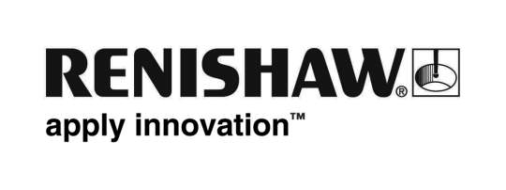 MG Verktyg går med i partnerprogrammet Renishaw ChannelLeverantören av skärverktyg blir premiumpartner för SverigeRenishaw, ett av världens ledande företag inom precisionsteknik och Vetenskapsteknologi, har utsett MG Verktyg - den svenska leverantören av skärverktyg från Göteborg, till sitt partnerprogram Channel.Partnerskapprogrammet mellan de två företagen innebär att MG Verktyg blir en premiumpartner, och får på så sätt tillgång till Renishaws portfölj med verktygsmaskinprober och mätspetsar.  Detta företag hjälper leverantörer och slutanvändare i hela Sverige i olika marknadsbranscher inklusive skärverktyg, slipverktyg och mätare.Renishaws partnerprogram Channel som lanserades 2021, har som syfte att kontinuerligt förbättra standarden hos den lokala kundtjänsten och produktsupporten i försäljningsregionen Europa, mellanöstern och Afrika (EMEA). Vi väljer noga ut partnerföretag utifrån deras branschspecifika erfarenhet och kompetens inom områdena spjutspetsmetrologi och tillverkning.Detta program utgörs av tre olika nivåer av kommersiellt partnerskap och en dedikerad partnerportal tillhandahåller ett komplett paket med de senaste resurserna inom teknik, marknadsföring och säljsupport.Mattias Gustavsson, VD på MG Verktyg AB sade, ”MG Verktyg AB grundades 1997 och än idag håller vi en hög nivå och ett brett utbud av kvalitetsverktyg och tillbehör från flera verktygsleverantörer i Sverige, Europa och USA. Vi bredde ut våra vingar 2019 när vi förvärvade Maxtool AB och kunde nå ut med vårt stora engagemang för verkstadsindustrins framtid på öst- samt västkusten. Vi brinner för svensk verkstadsindustri. Från att vara ett starkt företag ökar vi nu styrkan ytterligare genom att bli en Premium Partner med Renishaw och utöka med deras produktsortiment och expertis och vi ser fram emot ett produktivt och framgångsrikt partnerskap.”Mattias Gustavsson, VD på MG Verktyg AB sade, ”MG Verktyg AB grundades 1997 och än idag håller vi en hög nivå och ett brett utbud av kvalitetsverktyg och tillbehör från flera verktygsleverantörer i Sverige, Europa och USA. Vi bredde ut våra vingar 2019 när vi förvärvade Maxtool AB och kunde nå ut med vårt stora engagemang för verkstadsindustrins framtid på öst- samt västkusten. Vi brinner för svensk verkstadsindustri. Från att vara ett starkt företag ökar vi nu styrkan ytterligare genom att bli en Premium Partner med Renishaw och utöka med deras produktsortiment och expertis och vi ser fram emot ett produktivt och framgångsrikt partnerskap.”För mer information, besök www.renishaw.se-Slut-Redaktionella anmärkningar:Bildtexter:  [Ska bekräftas]Bildfilnamn:[MG Verktyg-channel-partner-programme-renishaw.jpg]Om MG VerktygMG Verktyg AB grundades 1997. Under de första hyrde de in sig på Ovädersgatan på Hisingen, men 2009 flyttade de till egna lokaler på Knipplagatan 8, Kungstens Industriområde med butik, lager och kontor. Vid slutet av 2020 förvärvade man Maxtool AB i Eskilstuna, som var inom samma marknad som MG Verktyg. MG Verktyg är inriktade på högkvalitativ slipning, skärning och mätverktyg. De samarbetar med flera olika verktygsleverantörer i Sverige, Europa och USA. De har ett brett sortiment och levererar direkt till dig som kund för att förkorta ledtiderna. De gör det enklare att skaffa kvalitetsverktyg och tillbehör från ett stort antal leverantörer. De har även över 3000 artiklar i lager i sin butik. Personalen hos MG Verktyg har omfattande kompetens och gedigen expertis inom sitt område. Alla har tidigare arbetat inom produktion eller den mekaniska industrin med varierande erfarenheter. Mer information på mg-verktyg.se - "Vi brinner för svensk verkstadsindustri"Om RenishawRenishaw är ett av världensledande företag för konstruktions- och vetenskapsteknologi, med expertis inom precisionsmätning och hälsovård. Företaget tillhandahåller produkter och tjänster som används inom så olika användningsområden som tillverkning av jetmotorer och vindkraftverk, tandvård och hjärnkirurgi. Vi är också världsledande inom området additiv tillverkning (som också kallas 3D-utskrift), där de konstruerar och tillverkar industriella maskiner som ”skriver ut” detaljer från metallpulver.Renishaw-gruppen har just nu 79 kontor i 37 länder, med fler än 4 400 anställda, av vilka fler än 2 500 personer är anställda i Storbritannien. Det mesta av företagets F&U och tillverkning utförs i Storbritannien, och för året som avslutades i juni 2020 nådde Renishaw en försäljning på 510 miljoner £, av vilket 94 % var export. Företagets största marknader är Kina, USA, Japan och Tyskland.För mer information besök www.renishaw.se